contos africanosTUDO MUDA, TUDO PASSAQuestão 1No princípio da narrativa, diz-se que o mercador, que viajava por toda a Etiópia, parou para ver uma cena. Por que ele parou?(A) Queria saber se queriam comprar sua mercadoria. (B) Planejava chicotear um fazendeiro. (C) Gostava de se disfarçar para se deslocar à sua vontade.  (D) Queria ver a cena que acontecia entre um fazendeiro e um homem que arava o campo.(E) Para puxar o arado com toda sua força.	Explique a sua escolha. Questão 2Escreva um trecho da história que se refere à ilustração acima.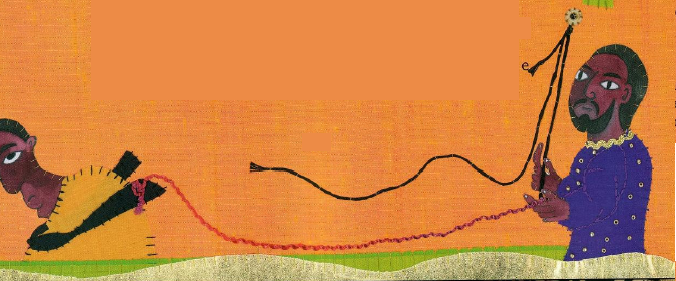 Questão 3Conte sobre o que o mercador encontrou ao retornar pela terceira vez ao mesmo local.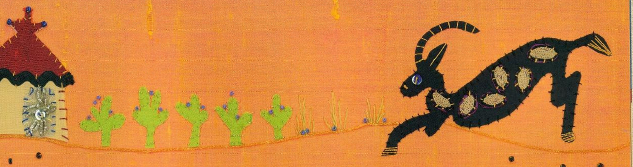 Questão 4Abaixo, um trecho de uma conversa entre duas pessoas que leram “Tudo muda, tudo passa”. 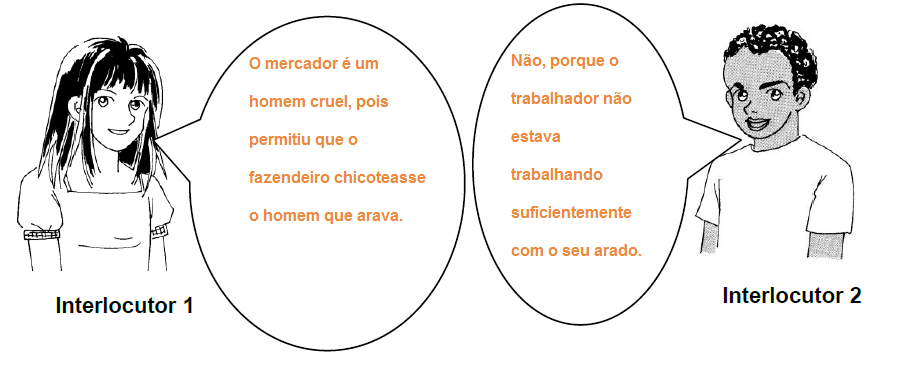 O que cada um dos interlocutores poderia acrescentar para justificar o seu ponto de vista?Questão 5Desenhe, nos quadrinhos, duas sequências da história.DesafioOrganize as peças e coloque-as na ordem correta. 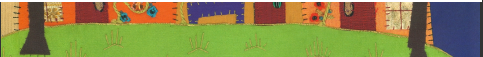 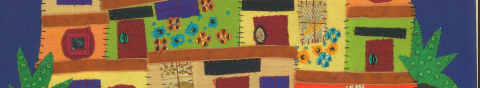 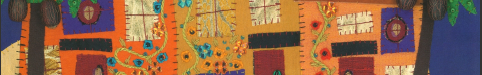 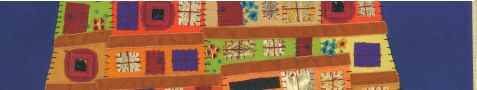 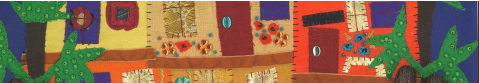 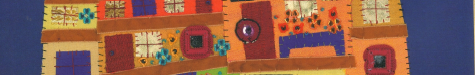 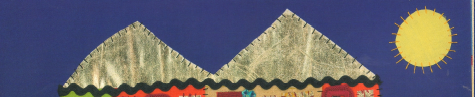 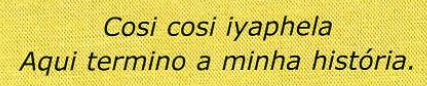 Tudo muda, tudo passaTudo muda, tudo passa